様式第1号(第3条関係)年　　月　　日　許可申請書　安中市長　様申請者　住所　　　　　　　　　　　氏名　　　　　　　　　　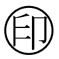 　都市計画法第53条第1項の許可を受けたいので、次のとおり申請します。年　　月　　日　許可申請書　安中市長　様申請者　住所　　　　　　　　　　　氏名　　　　　　　　　　　都市計画法第53条第1項の許可を受けたいので、次のとおり申請します。年　　月　　日　許可申請書　安中市長　様申請者　住所　　　　　　　　　　　氏名　　　　　　　　　　　都市計画法第53条第1項の許可を受けたいので、次のとおり申請します。年　　月　　日　許可申請書　安中市長　様申請者　住所　　　　　　　　　　　氏名　　　　　　　　　　　都市計画法第53条第1項の許可を受けたいので、次のとおり申請します。年　　月　　日　許可申請書　安中市長　様申請者　住所　　　　　　　　　　　氏名　　　　　　　　　　　都市計画法第53条第1項の許可を受けたいので、次のとおり申請します。年　　月　　日　許可申請書　安中市長　様申請者　住所　　　　　　　　　　　氏名　　　　　　　　　　　都市計画法第53条第1項の許可を受けたいので、次のとおり申請します。年　　月　　日　許可申請書　安中市長　様申請者　住所　　　　　　　　　　　氏名　　　　　　　　　　　都市計画法第53条第1項の許可を受けたいので、次のとおり申請します。年　　月　　日　許可申請書　安中市長　様申請者　住所　　　　　　　　　　　氏名　　　　　　　　　　　都市計画法第53条第1項の許可を受けたいので、次のとおり申請します。年　　月　　日　許可申請書　安中市長　様申請者　住所　　　　　　　　　　　氏名　　　　　　　　　　　都市計画法第53条第1項の許可を受けたいので、次のとおり申請します。1　建築物の敷地の位置1　建築物の敷地の位置1　建築物の敷地の位置2　建築物の構造2　建築物の構造3　申請種別3　申請種別新築・増築・改築・移転新築・増築・改築・移転4　敷地面積m2m2m2m2m2m2m2m25　建築面積既存分m2既存分m2既存分m2申請分m2申請分m2合計m2合計m2建蔽率％6　延床面積既存分m2既存分m2既存分m2申請分m2申請分m2合計m2合計m2容積率％※　受付